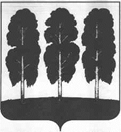 АДМИНИСТРАЦИЯ БЕРЕЗОВСКОГО РАЙОНАХАНТЫ-МАНСИЙСКОГО АВТОНОМНОГО ОКРУГА – ЮГРЫРАСПОРЯЖЕНИЕот  17.01.2022                                                                                                       № 16-рпгт. БерезовоО признании утратившими силунекоторых муниципальных правовых актов администрации Березовского районаВ связи с приведением муниципальных правовых актов администрации Березовского района в соответствие: 1. Признать утратившими силу распоряжения администрации Березовского района:- от 09.01.2020 № 3-р «Об утверждении публичной декларации о результатах реализации мероприятий муниципальной программы «Формирование комфортной потребительской среды в городском поселении Березово»;- от 12.02.2021 № 92-р «О внесении изменения в распоряжение администрации Березовского района от 09.01.2020 № 3-р «Об утверждении публичной декларации о результатах реализации мероприятий муниципальной программы «Формирование комфортной потребительской среды в городском поселении Березово»;- от 26.11.2021 № 907-р «О внесении изменения в распоряжение администрации Березовского района от 09.01.2020 № 3-р «Об утверждении публичной декларации о результатах реализации мероприятий муниципальной программы «Формирование комфортной потребительской среды в городском поселении Березово».2.  Разместить настоящее распоряжение на официальных веб-сайтах органов местного самоуправления Березовского района и городского поселения Березово.3. Настоящее распоряжение вступает в силу после его подписания и распространяется на правоотношения, возникшие с 01.01.2022.Глава района                                                                                                  П.В. Артеев